Отчет  о выполнении муниципального задания на 2021 год и на плановый период 2022 и 2023 годовЧасть 1. Сведения об оказываемых муниципальных услугахРаздел 13.1. Сведения  о фактическом  достижении  показателей, характеризующих качество муниципальной услуги :3.2. Сведения  о фактическом  достижении  показателей ,  характеризующих объем муниципальной услуги:Раздел 23. Показатели, характеризующие объем и (или) качество муниципальной услуги:3.1. Сведения  о фактическом  достижении  показателей, характеризующих качество муниципальной услуги :3.2. Сведения  о фактическом  достижении  показателей ,  характеризующих объем муниципальной услуги:Раздел 33.1. Сведения  о фактическом  достижении  показателей, характеризующих качество муниципальной услуги :3.2. Сведения  о фактическом  достижении  показателей ,  характеризующих объем муниципальной услуги:Раздел 43.1. Сведения  о фактическом  достижении  показателей, характеризующих качество муниципальной услуги :3.2. Сведения  о фактическом  достижении  показателей ,  характеризующих объем муниципальной услуги:Раздел 53.1. Сведения  о фактическом  достижении  показателей, характеризующих качество муниципальной услуги :3.2. Сведения  о фактическом  достижении  показателей ,  характеризующих объем муниципальной услуги:Раздел 63.1. Сведения  о фактическом  достижении  показателей, характеризующих качество муниципальной услуги :3.2. Сведения  о фактическом  достижении  показателей ,  характеризующих объем муниципальной услуги:Раздел 73.1. Сведения  о фактическом  достижении  показателей, характеризующих качество муниципальной услуги :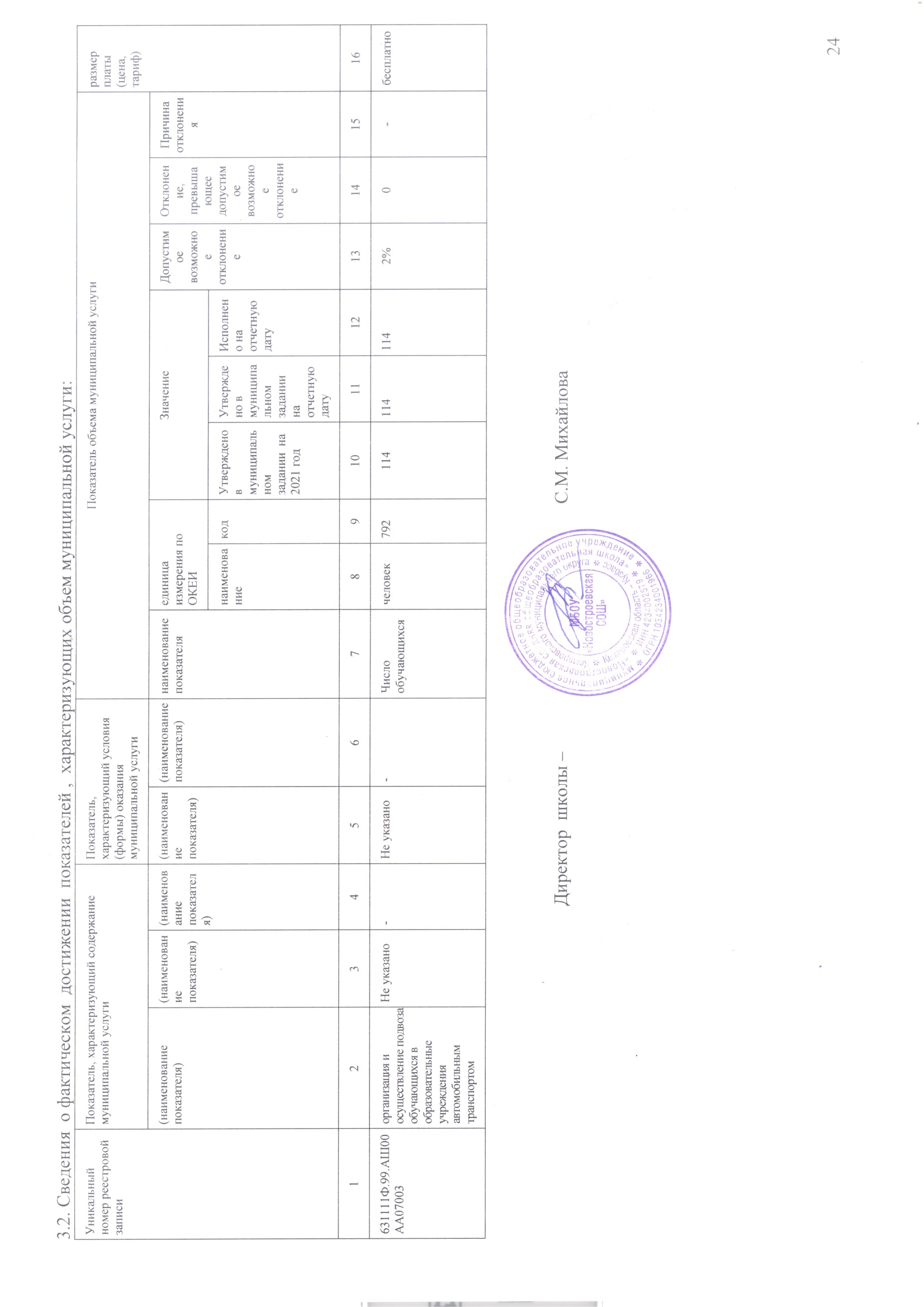 КодыНаименование муниципального учреждения   Форма по ОКУД0506001муниципальное бюджетное общеобразовательное учреждение«Новостроевская средняя общеобразовательная школа»Кемеровского муниципального округа          ДатаВиды деятельности муниципального учреждения по сводному рееструреализация основной общеобразовательной программы начального общего образования;реализация основной общеобразовательной программыосновного общего образования;реализация основной общеобразовательной программысреднего общего образования;реализация дополнительных общеобразовательныхпрограммпредоставление питания;организация отдыха детей и молодежи;организация и осуществление подвозаобучающихся в образовательные учреждения автомобильным транспортомПериодичность    1 раз в  год( указывается в  соответсвии с  периодичностью  предоставления  отчета  о выполнении  муниципального задания,установленной  в  муниципальном  задании)По ОКВЭД85.1285.1385.1485.456.293.2963.211. Наименование муниципальной услуги: реализация основных общеобразовательныхпрограмм начального общего образования_Код по общероссийскому базовому перечню или региональному перечню34.787.02. Категории потребителей муниципальной услуги: физические лица______________Код по общероссийскому базовому перечню или региональному перечню34.787.0Уникальный номер реестровой записиПоказатель, характеризующий содержание муниципальной услугиПоказатель, характеризующий содержание муниципальной услугиПоказатель, характеризующий содержание муниципальной услугиПоказатель, характеризующий условия (формы) оказания муниципальной услугиПоказатель, характеризующий условия (формы) оказания муниципальной услугиПоказатель качества муниципальной услугиПоказатель качества муниципальной услугиПоказатель качества муниципальной услугиПоказатель качества муниципальной услугиПоказатель качества муниципальной услугиПоказатель качества муниципальной услугиПоказатель качества муниципальной услугиПоказатель качества муниципальной услугиПоказатель качества муниципальной услугиУникальный номер реестровой записи(наименование показателя)(наименование показателя)(наименование показателя)(наименование показателя)(наименование показателя)(наименование показателя)единица измерения по ОКЕИединица измерения по ОКЕИЗначениеЗначениеЗначениеДопустимое  возможное  отклонениеОтклонение, превышающее допустимое  возможное  отклонениеПричина  отклоненияУникальный номер реестровой записи(наименование показателя)(наименование показателя)(наименование показателя)(наименование показателя)(наименование показателя)(наименование показателя)наименованиекодУтверждено в  муниципальном  задании  на  2021 годУтверждено в  муниципальном  задании  на  отчетную датуИсполнено на  отчетную датуДопустимое  возможное  отклонениеОтклонение, превышающее допустимое  возможное  отклонениеПричина  отклонения123456789101112131415801012О.99.0.БА81АЭ92001Реализация основных общеобразовательных программ начального общего образованияНе указано-очная-01. Уровень освоения обучающимися основной образовательной программы начального общего образования по завершении уровня начального общего образованияпроцент7441001001002%0-801012О.99.0.БА81АЭ92001Реализация основных общеобразовательных программ начального общего образованияНе указано-очная-02. Полнота реализации основной образовательной программы начального общего образованиипроцент7441001001002%0-801012О.99.0.БА81АЭ92001Реализация основных общеобразовательных программ начального общего образованияНе указано-очная-03.Доля родителей (законных представителей), удовлетворенных условиями и качеством предоставляемой услугипроцент7448080802%0-801012О.99.0.БА81АЭ92001Реализация основных общеобразовательных программ начального общего образованияНе указано-очная-04. Доля педагогов, имеющих высшее образованиепроцент7447070702%0-801012О.99.0.БА81АЭ92001Реализация основных общеобразовательных программ начального общего образованияНе указано-очная-05. Доля обучающихся, освоивших федеральный государственный образовательный стандарт начального общего образования (Количество обучающихся,  получивших  по итогам ВПР  не ниже оценки «3» делённое на общее количество участников ВПРпроцент7448585852%0-801012О.99.0.БА81АЭ92001Реализация основных общеобразовательных программ начального общего образованияНе указано-очная-06.Доля участников муниципального этапа олимпиады младших школьниковпроцент7444442%0-801012О.99.0.БА81АЩ48001Реализация основных обще образовательных программ начального общего образованияДети-инвалиды-очная-01. Уровень освоения обучающимися основной образовательной программы начального общего образования по завершении уровня начального общего образованияпроцент7441001001000-801012О.99.0.БА81АЩ48001Реализация основных обще образовательных программ начального общего образованияДети-инвалиды-очная-02. Полнота реализации основной образовательной программы начального общего образованиипроцент7441001001002%0-801012О.99.0.БА81АЩ48001Реализация основных обще образовательных программ начального общего образованияДети-инвалиды-очная-03.Доля родителей (законных представителей), удовлетворенных условиями и качеством предоставляемой услугипроцент7441001001002%0-801012О.99.0.БА81АЩ48001Реализация основных обще образовательных программ начального общего образованияДети-инвалиды-очная-04. Доля педагогов, имеющих высшее образованиепроцент7441001001002%0-801012О.99.0.БА81АЩ48001Реализация основных обще образовательных программ начального общего образованияДети-инвалиды-очная-05. Доля обучающихся, освоивших федеральный государственный образовательный стандарт начального общего образования (Количество обучающихся,  получивших  по итогам ВПР  не ниже оценки «3» делённое на общее количество участников ВПРпроцент7441001001002%0-801012О.99.0.БА81АЮ16001Реализация основных обще образовательных программ начального общего образования    Дети,проходящие обучение по состоянию здоровья на дому-очная-01. Уровень освоения обучающимися основной образовательной программы начального общего образования по завершении уровня начального общего образованияпроцент7441001001002%0-801012О.99.0.БА81АЮ16001Реализация основных обще образовательных программ начального общего образования    Дети,проходящие обучение по состоянию здоровья на дому-очная-02. Полнота реализации основной образовательной программы начального общего образованиипроцент7441001001002%0-801012О.99.0.БА81АЮ16001Реализация основных обще образовательных программ начального общего образования    Дети,проходящие обучение по состоянию здоровья на дому-очная-03.Доля родителей (законных представителей), удовлетворенных условиями и качеством предоставляемой услугипроцент7441001001002%0-801012О.99.0.БА81АЮ16001Реализация основных обще образовательных программ начального общего образования    Дети,проходящие обучение по состоянию здоровья на дому-очная-04. Доля педагогов, имеющих высшее образованиепроцент7441001001002%0-801012О.99.0.БА81АШ04001Реализация основных обще образовательных программ начального общего образования обучающиеся с ограниченными возможностями здоровья (ОВЗ)-очная-01. Уровень освоения обучающимися основной образовательной программы начального общего образования по завершении уровня начального общего образованияпроцент7441001001002%0-801012О.99.0.БА81АШ04001Реализация основных обще образовательных программ начального общего образования обучающиеся с ограниченными возможностями здоровья (ОВЗ)-очная-02. Полнота реализации основной образовательной программы начального общего образованиипроцент7441001001002%0-801012О.99.0.БА81АШ04001Реализация основных обще образовательных программ начального общего образования обучающиеся с ограниченными возможностями здоровья (ОВЗ)-очная-03.Доля родителей (законных представителей), удовлетворенных условиями и качеством предоставляемой услугипроцент7441001001002%0-801012О.99.0.БА81АШ04001Реализация основных обще образовательных программ начального общего образования обучающиеся с ограниченными возможностями здоровья (ОВЗ)-очная-04. Доля педагогов, имеющих высшее образованиепроцент7441001001002%0-801012О.99.0.БА81АШ04001Реализация основных обще образовательных программ начального общего образования обучающиеся с ограниченными возможностями здоровья (ОВЗ)-очная-05. Доля обучающихся, освоивших федеральный государственный образовательный стандарт начального общего образования (Количество обучающихся,  получивших  по итогам ВПР  не ниже оценки «3» делённое на общее количество участников ВПРпроцент7441001001002%0-801012О.99.0.БА81АЭ93001Реализация основных обще образовательных программ начального общего образования Очная с применением дистанционных образовательных технологий-очная-01. Уровень освоения обучающимися основной образовательной программы начального общего образования по завершении уровня начального общего образованияпроцент7441001001002%0-801012О.99.0.БА81АЭ93001Реализация основных обще образовательных программ начального общего образования Очная с применением дистанционных образовательных технологий-очная-02. Полнота реализации основной образовательной программы начального общего образованиипроцент7441001001002%0-801012О.99.0.БА81АЭ93001Реализация основных обще образовательных программ начального общего образования Очная с применением дистанционных образовательных технологий-очная-03.Доля родителей (законных представителей), удовлетворенных условиями и качеством предоставляемой услугипроцент7441001001002%0-801012О.99.0.БА81АЭ93001Реализация основных обще образовательных программ начального общего образования Очная с применением дистанционных образовательных технологий-очная-04. Доля педагогов, имеющих высшее образованиепроцент7441001001002%0-Уникальный номер реестровой записиПоказатель, характеризующий содержание муниципальной услугиПоказатель, характеризующий содержание муниципальной услугиПоказатель, характеризующий содержание муниципальной услугиПоказатель, характеризующий условия (формы) оказания муниципальной услугиПоказатель, характеризующий условия (формы) оказания муниципальной услугиПоказатель объема муниципальной услугиПоказатель объема муниципальной услугиПоказатель объема муниципальной услугиПоказатель объема муниципальной услугиПоказатель объема муниципальной услугиПоказатель объема муниципальной услугиПоказатель объема муниципальной услугиПоказатель объема муниципальной услугиПоказатель объема муниципальной услугиРазмер  платы (цена,  тариф.)Уникальный номер реестровой записи(наименование показателя)(наименование показателя)(наименование показателя)(наименование показателя)(наименование показателя)наименование показателяединица измерения по ОКЕИединица измерения по ОКЕИЗначениеЗначениеЗначениеДопустимое  возможное  отклонениеОтклонение, превышающее допустимое  возможное  отклонениеПричина  отклоненияРазмер  платы (цена,  тариф.)Уникальный номер реестровой записи(наименование показателя)(наименование показателя)(наименование показателя)(наименование показателя)(наименование показателя)наименование показателянаименованиекодУтверждено в  муниципальном  задании  на  2021 годУтверждено в  муниципальном  задании  на  отчетную датуИсполнено на  отчетную датуДопустимое  возможное  отклонениеПричина  отклоненияРазмер  платы (цена,  тариф.)12345678910111213141516801012О.99.0.БА81АЭ92001Реализация основных общеобразовательных программ начального общего образованияНе указано-очная-Число обучающихсячеловек7922182182182%0-бесплатно801012О.99.0.БА81АЩ48001Реализация основных обще образовательных программ начального общего образованияДети-инвалиды-очная-Число обучающихсячеловек7923332%0-бесплатно801012О.99.0.БА81АЮ16001Реализация основных обще образовательных программ начального общего образования    Дети,проходящие обучение по состоянию здоровья на дому-очная-Число обучающихсячеловек7921112%0-бесплатно801012О.99.0.БА81АШ04001Реализация основных обще образовательных программ начального общего образования обучающиеся с ограниченными возможностями здоровья (ОВЗ)-очная-Число обучающихсячеловек7920002%0-бесплатно801012О.99.0.БА81АЭ93001Реализация основных обще образовательных программ начального общего образования Очная с применением дистанционных образовательных технологий-очная-Число обучающихсячеловек7920002%0-бесплатно1. Наименование муниципальной услуги_ реализация основных общеобразовательныхпрограмм основного общего образования_______________________________________Код по общероссийскому базовому перечню или региональному перечню35.791.02. Категории потребителей муниципальной услуги: физические лица_____________Код по общероссийскому базовому перечню или региональному перечню35.791.0Уникальный номер реестровой записиПоказатель, характеризующий содержание муниципальной услугиПоказатель, характеризующий содержание муниципальной услугиПоказатель, характеризующий содержание муниципальной услугиПоказатель, характеризующий условия (формы) оказания муниципальной услугиПоказатель, характеризующий условия (формы) оказания муниципальной услугиПоказатель качества муниципальной услугиПоказатель качества муниципальной услугиПоказатель качества муниципальной услугиПоказатель качества муниципальной услугиПоказатель качества муниципальной услугиПоказатель качества муниципальной услугиПоказатель качества муниципальной услугиПоказатель качества муниципальной услугиПоказатель качества муниципальной услугиУникальный номер реестровой записи(наименование показателя)(наименование показателя)(наименование показателя)(наименование показателя)(наименование показателя)(наименование показателя)единица измерения по ОКЕИединица измерения по ОКЕИЗначениеЗначениеЗначениеДопустимое  возможное  отклонениеОтклонение, превышающее допустимое  возможное  отклонениеПричина  отклоненияУникальный номер реестровой записи(наименование показателя)(наименование показателя)(наименование показателя)(наименование показателя)(наименование показателя)(наименование показателя)наименованиекодУтверждено в  муниципальном  задании  на  2021 годУтверждено в  муниципальном  задании  на  отчетную датуИсполнено на  отчетную датуДопустимое  возможное  отклонениеОтклонение, превышающее допустимое  возможное  отклонениеПричина  отклонения123456789101112131415802111О.99.0.БА96АЮ58001Реализация основных общеобразовательных программ основного общего образованияНе указано-очная-01. Уровень освоения обучающимися основной образовательной программы основного общего образования по завершении основного общего образованияпроцент7441001001002%0-802111О.99.0.БА96АЮ58001Реализация основных общеобразовательных программ основного общего образованияНе указано-очная-02. Полнота реализации основной образовательной программы основного общего образованиипроцент7441001001002%0-802111О.99.0.БА96АЮ58001Реализация основных общеобразовательных программ основного общего образованияНе указано-очная-03.Доля родителей (законных представителей), удовлетворенных условиями и качеством предоставляемой услугипроцент7448080802%0-802111О.99.0.БА96АЮ58001Реализация основных общеобразовательных программ основного общего образованияНе указано-очная-04. Доля участников муниципального этапа Всероссийской олимпиады школьниковпроцент7441313132%0-802111О.99.0.БА96АЮ58001Реализация основных общеобразовательных программ основного общего образованияНе указано-очная-05. Доля педагогов, не имеющих категориипроцент7441515152%0-802111О.99.0.БА96АЮ58001Реализация основных общеобразовательных программ основного общего образованияНе указано-очная-06. Количество выпускников, успешно прошедших ГИА и получивших аттестатычеловек7923636362%0-802111О.99.0.БА96АЮ58001Реализация основных общеобразовательных программ основного общего образованияНе указано-очная-07. Количество участников регионального этапа Всероссийской олимпиады школьниковЧеловек7920002%0-802111О.99.0.БА96АЮ58001Реализация основных общеобразовательных программ основного общего образованияНе указано-очная-08. Доля обучающихся, охваченных внеурочной деятельностьюпроцент7447575752%0-802111О.99.0.БА96АЭ08001Реализация основных общеобразовательных программ основного общего образованияДети-инвалиды-очная-01. Уровень освоения обучающимися основной образовательной программы основного общего образования по завершении основного  общего образованияпроцент7441001001002%0-802111О.99.0.БА96АЭ08001Реализация основных общеобразовательных программ основного общего образованияДети-инвалиды-очная-02. Полнота реализации основной образовательной программы основного общего образованиипроцент7441001001002%0-802111О.99.0.БА96АЭ08001Реализация основных общеобразовательных программ основного общего образованияДети-инвалиды-очная-03.Доля родителей (законных представителей), удовлетворенных условиями и качеством предоставляемой услугипроцент7441001001002%0-802111О.99.0.БА96АЭ08001Реализация основных общеобразовательных программ основного общего образованияДети-инвалиды-очная-04. Доля педагогов, не имеющих категориипроцент7441515152%0-802111О.99.0.БА96АЭ08001Реализация основных общеобразовательных программ основного общего образованияДети-инвалиды-очная-05. Количество выпускников, успешно прошедших ГИА и получивших аттестатычеловек7920002%0-802111О.99.0.БА96АЭ08001Реализация основных общеобразовательных программ основного общего образованияДети-инвалиды-очная-06. Доля обучающихся, охваченных внеурочной деятельностьюпроцент7440002%0-802111О.99.0.БА96АЮ83001Реализация основных общеобразовательных программ основного общего образования    Дети,проходящие обучение по состоянию здоровья на дому-очная-01. Уровень освоения обучающимися основной образовательной программы основного общего образования по завершении основного общего образованияпроцент7441001001002%0-802111О.99.0.БА96АЮ83001Реализация основных общеобразовательных программ основного общего образования    Дети,проходящие обучение по состоянию здоровья на дому-очная-02. Полнота реализации основной образовательной программы основного общего образованиипроцент7441001001002%0-802111О.99.0.БА96АЮ83001Реализация основных общеобразовательных программ основного общего образования    Дети,проходящие обучение по состоянию здоровья на дому-очная-03.Доля родителей (законных представителей), удовлетворенных условиями и качеством предоставляемой услугипроцент7441001001002%0-802111О.99.0.БА96АЮ83001Реализация основных общеобразовательных программ основного общего образования    Дети,проходящие обучение по состоянию здоровья на дому-очная-04. Доля педагогов, не имеющих категориипроцент7441515152%0-802111О.99.0.БА96АЮ83001Реализация основных общеобразовательных программ основного общего образования    Дети,проходящие обучение по состоянию здоровья на дому-очная-05. Количество выпускников, успешно прошедших ГИА и получивших аттестатычеловек7920002%0-802111О.99.0.БА96АЭ09001Реализация основных общеобразовательных программ основного общего образования дети-инвалидыне указаноОчная с применением дистанционных образовательных технологийне указано01. Уровень освоения обучающимися основной образовательной программы основного общего образования по завершении второй ступени общего образованияпроцент7441001001002%0-802111О.99.0.БА96АЭ09001Реализация основных общеобразовательных программ основного общего образования дети-инвалидыне указаноОчная с применением дистанционных образовательных технологийне указано02. Полнота реализации основной образовательной программы основного общего образованиипроцент7441001001002%0-802111О.99.0.БА96АЭ09001Реализация основных общеобразовательных программ основного общего образования дети-инвалидыне указаноОчная с применением дистанционных образовательных технологийне указано03.Доля родителей (законных представителей), удовлетворенных условиями и качеством предоставляемой услугипроцент7441001001002%0-802111О.99.0.БА96АЭ09001Реализация основных общеобразовательных программ основного общего образования дети-инвалидыне указаноОчная с применением дистанционных образовательных технологийне указано04. Доля педагогов, не имеющих категориипроцент7441515152%0-802111О.99.0.БА96АЭ09001Реализация основных общеобразовательных программ основного общего образования дети-инвалидыне указаноОчная с применением дистанционных образовательных технологийне указано05. Количество выпускников, успешно прошедших ГИА и получивших аттестатычеловек7920002%0-802111О.99.0.БА96АШ58001Реализация основных общеобразовательных программ основного общего образования обучающиеся с ограниченными возможностями здоровья (ОВЗ)-очная-01. Уровень освоения обучающимися основной образовательной программы основного общего образования по завершении второй ступени общего образованияпроцент7441001001002%0-802111О.99.0.БА96АШ58001Реализация основных общеобразовательных программ основного общего образования обучающиеся с ограниченными возможностями здоровья (ОВЗ)-очная-02. Полнота реализации основной образовательной программы основного общего образованиипроцент7441001001002%0-802111О.99.0.БА96АШ58001Реализация основных общеобразовательных программ основного общего образования обучающиеся с ограниченными возможностями здоровья (ОВЗ)-очная-03.Доля родителей (законных представителей), удовлетворенных условиями и качеством предоставляемой услугипроцент7441001001002%0-802111О.99.0.БА96АШ58001Реализация основных общеобразовательных программ основного общего образования обучающиеся с ограниченными возможностями здоровья (ОВЗ)-очная-04. Доля участников муниципального этапа Всероссийской олимпиады школьниковпроцент7440002%0-802111О.99.0.БА96АШ58001Реализация основных общеобразовательных программ основного общего образования обучающиеся с ограниченными возможностями здоровья (ОВЗ)-очная-05. Доля педагогов, не имеющих категориипроцент7441515152%0-802111О.99.0.БА96АШ58001Реализация основных общеобразовательных программ основного общего образования обучающиеся с ограниченными возможностями здоровья (ОВЗ)-очная-06. Количество выпускников, успешно прошедших ГИА и получивших аттестатычеловек7920002%0-802111О.99.0.БА96АШ58001Реализация основных общеобразовательных программ основного общего образования обучающиеся с ограниченными возможностями здоровья (ОВЗ)-очная-07. Количество участников регионального этапа Всероссийской олимпиады школьниковЧеловек7920002%0-802111О.99.0.БА96АШ58001Реализация основных общеобразовательных программ основного общего образования обучающиеся с ограниченными возможностями здоровья (ОВЗ)-очная-08. Доля обучающихся, охваченных внеурочной деятельностьюпроцент7440002%0-Уникальный номер реестровой записиПоказатель, характеризующий содержание муниципальной услугиПоказатель, характеризующий содержание муниципальной услугиПоказатель, характеризующий содержание муниципальной услугиПоказатель, характеризующий условия (формы) оказания муниципальной услугиПоказатель, характеризующий условия (формы) оказания муниципальной услугиПоказатель объема муниципальной услугиПоказатель объема муниципальной услугиПоказатель объема муниципальной услугиПоказатель объема муниципальной услугиПоказатель объема муниципальной услугиПоказатель объема муниципальной услугиПоказатель объема муниципальной услугиПоказатель объема муниципальной услугиПоказатель объема муниципальной услугиРазмер  платы (цена,  тариф.)Уникальный номер реестровой записи(наименование показателя)(наименование показателя)(наименование показателя)(наименование показателя)(наименование показателя)наименование показателяединица измерения по ОКЕИединица измерения по ОКЕИЗначениеЗначениеЗначениеДопустимое  возможное  отклонениеОтклонение, превышающее допустимое  возможное  отклонениеПричина  отклоненияРазмер  платы (цена,  тариф.)Уникальный номер реестровой записи(наименование показателя)(наименование показателя)(наименование показателя)(наименование показателя)(наименование показателя)наименование показателянаименованиеКодУтверждено в  муниципальном  задании  на  2021 годУтверждено в  муниципальном  задании  на  отчетную датуИсполнено на  отчетную датуДопустимое  возможное  отклонениеОтклонение, превышающее допустимое  возможное  отклонениеПричина  отклоненияРазмер  платы (цена,  тариф.)12345678910111213141516802111О.99.0.БА96АЮ58001Реализация основных общеобразовательных программ основного общего образованияНе указано-очная-Число обучающихсячеловек7922062062062%0-бесплатно802111О.99.0.БА96АЭ08001Реализация основных общеобразовательных программ основного общего образованияДети-инвалиды-очная-Число обучающихсячеловек7920002%0-бесплатно802111О.99.0.БА96АЮ83001Реализация основных общеобразовательных программ основного общего образованияДети,проходящие обучение по состоянию здоровья на дому-очная-Число обучающихсячеловек7920002%0-бесплатно802111О.99.0.БА96АЭ09001Реализация основных общеобразовательных программ основного общего образованиядети-инвалидыне указаноОчная с применением дистанционных образовательных технологийне указаноЧисло обучающихсячеловек7920002%0-бесплатно802111О.99.0.БА96АШ58001Реализация основных общеобразовательных программ основного общего образования обучающиеся с ограниченными возможностями здоровья (ОВЗ)-очная-Число обучающихсячеловек7920002%0-бесплатно1. Наименование муниципальной услуги: реализация основных общеобразовательныхпрограмм среднего общего образования_Код по общероссийскому базовому перечню или региональному перечню11.794.02. Категории потребителей муниципальной услуги: физические лица______________Код по общероссийскому базовому перечню или региональному перечню11.794.0Уникальный номер реестровой записиПоказатель, характеризующий содержание муниципальной услугиПоказатель, характеризующий содержание муниципальной услугиПоказатель, характеризующий содержание муниципальной услугиПоказатель, характеризующий условия (формы) оказания муниципальной услугиПоказатель, характеризующий условия (формы) оказания муниципальной услугиПоказатель качества муниципальной услугиПоказатель качества муниципальной услугиПоказатель качества муниципальной услугиПоказатель качества муниципальной услугиПоказатель качества муниципальной услугиПоказатель качества муниципальной услугиПоказатель качества муниципальной услугиПоказатель качества муниципальной услугиПоказатель качества муниципальной услугиУникальный номер реестровой записи(наименование показателя)(наименование показателя)(наименование показателя)(наименование показателя)(наименование показателя)(наименование показателя)единица измерения по ОКЕИединица измерения по ОКЕИЗначениеЗначениеЗначениеДопустимое  возможное  отклонениеОтклонение, превышающее допустимое  возможное  отклонениеПричина  отклоненияУникальный номер реестровой записи(наименование показателя)(наименование показателя)(наименование показателя)(наименование показателя)(наименование показателя)(наименование показателя)наименованиекодУтверждено в  муниципальном  задании  на  2021 годУтверждено в  муниципальном  задании  на  отчетную датуИсполнено на  отчетную датуДопустимое  возможное  отклонениеОтклонение, превышающее допустимое  возможное  отклонениеПричина  отклонения123456789101112131415802112О.99.0.ББ11АЮ58001Реализация основных общеобразовательных программ среднего общего образованияНе указано-очная-01. Уровень освоения обучающимися основной образовательной программы среднего  общего образования процент7441001001002%0-802112О.99.0.ББ11АЮ58001Реализация основных общеобразовательных программ среднего общего образованияНе указано-очная-02. Полнота реализации основной образовательной программы среднего общего образованиипроцент7441001001002%0-802112О.99.0.ББ11АЮ58001Реализация основных общеобразовательных программ среднего общего образованияНе указано-очная-03.Доля родителей (законных представителей), удовлетворенных условиями и качеством предоставляемой услугипроцент7448080802%0-802112О.99.0.ББ11АЮ58001Реализация основных общеобразовательных программ среднего общего образованияНе указано-очная-04. Доля педагогических работников, имеющих первую и высшую категориюпроцент7448080802%0-802112О.99.0.ББ11АЮ58001Реализация основных общеобразовательных программ среднего общего образованияНе указано-очная-05. Количество участников регионального этапа Всероссийской олимпиады школьниковчеловек7921112%0-802112О.99.0.ББ11АЮ58001Реализация основных общеобразовательных программ среднего общего образованияНе указано-очная-06. Количество призеров и победителей муниципального этапа Всероссийской олимпиады школьниковчеловек7923332%0-802112О.99.0.ББ11АЮ58001Реализация основных общеобразовательных программ среднего общего образованияНе указано-очная-07. Доля выпускников, успешно прошедших ГИА и получивших аттестатыпроцент7441001001002%0-802112О.99.0.ББ11АЭ08001Реализация основных общеобразовательных программ среднего общего образования-Дети-инвалидыочная-01. Уровень освоения обучающимися основной образовательной программы среднего  общего образования процент7441001001002%0-802112О.99.0.ББ11АЭ08001Реализация основных общеобразовательных программ среднего общего образования-Дети-инвалидыочная-02. Полнота реализации основной образовательной программы среднего общего образованиипроцент7441001001002%0-802112О.99.0.ББ11АЭ08001Реализация основных общеобразовательных программ среднего общего образования-Дети-инвалидыочная-03.Доля родителей (законных представителей), удовлетворенных условиями и качеством предоставляемой услугипроцент7441001001002%0-802112О.99.0.ББ11АЭ08001Реализация основных общеобразовательных программ среднего общего образования-Дети-инвалидыочная-04. Доля педагогических работников, имеющих первую и высшую категориюпроцент7448585852%0-802112О.99.0.ББ11АЭ08001Реализация основных общеобразовательных программ среднего общего образования-Дети-инвалидыочная-05. Количество участников регионального этапа Всероссийской олимпиады школьниковчеловек7920002%0-802112О.99.0.ББ11АЭ08001Реализация основных общеобразовательных программ среднего общего образования-Дети-инвалидыочная-06. Количество призеров и победителей муниципального этапа Всероссийской олимпиады школьниковчеловек7920002%0-802112О.99.0.ББ11АЭ08001Реализация основных общеобразовательных программ среднего общего образования-Дети-инвалидыочная-07. Доля выпускников, успешно прошедших ГИА и получивших аттестатыпроцент7440002%0-802112О.99.0.ББ11АЮ83001Реализация основных общеобразовательных программ среднего общего образования -Дети,проходящие обучение по состоянию здоровья на домуочная-01. Уровень освоения обучающимися основной образовательной программы среднего  общего образования процент7441001001002%0-802112О.99.0.ББ11АЮ83001Реализация основных общеобразовательных программ среднего общего образования -Дети,проходящие обучение по состоянию здоровья на домуочная-02. Полнота реализации основной образовательной программы среднего общего образованиипроцент7441001001002%0-802112О.99.0.ББ11АЮ83001Реализация основных общеобразовательных программ среднего общего образования -Дети,проходящие обучение по состоянию здоровья на домуочная-03.Доля родителей (законных представителей), удовлетворенных условиями и качеством предоставляемой услугипроцент7441001001002%0-802112О.99.0.ББ11АЮ83001Реализация основных общеобразовательных программ среднего общего образования -Дети,проходящие обучение по состоянию здоровья на домуочная-04. Доля педагогических работников, имеющих первую и высшую категориюпроцент7448585852%0-802112О.99.0.ББ11АЮ83001Реализация основных общеобразовательных программ среднего общего образования -Дети,проходящие обучение по состоянию здоровья на домуочная-05. Количество участников регионального этапа Всероссийской олимпиады школьниковчеловек7920002%0-802112О.99.0.ББ11АЮ83001Реализация основных общеобразовательных программ среднего общего образования -Дети,проходящие обучение по состоянию здоровья на домуочная-06. Количество призеров и победителей муниципального этапа Всероссийской олимпиады школьниковчеловек7920002%0-802112О.99.0.ББ11АЮ83001Реализация основных общеобразовательных программ среднего общего образования -Дети,проходящие обучение по состоянию здоровья на домуочная-07. Доля выпускников, успешно прошедших ГИА и получивших аттестатыпроцент7440002%0-802112О.99.0.ББ11АШ58001Реализация основных общеобразовательных программ среднего общего образования -обучающиеся с ограниченными возможностями здоровья (ОВЗ)очная-01. Уровень освоения обучающимися основной образовательной программы среднего  общего образования процент7441001001002%0-802112О.99.0.ББ11АШ58001Реализация основных общеобразовательных программ среднего общего образования -обучающиеся с ограниченными возможностями здоровья (ОВЗ)очная-02. Полнота реализации основной образовательной программы среднего общего образованиипроцент7441001001002%0-802112О.99.0.ББ11АШ58001Реализация основных общеобразовательных программ среднего общего образования -обучающиеся с ограниченными возможностями здоровья (ОВЗ)очная-03.Доля родителей (законных представителей), удовлетворенных условиями и качеством предоставляемой услугипроцент7441001001002%0-802112О.99.0.ББ11АШ58001Реализация основных общеобразовательных программ среднего общего образования -обучающиеся с ограниченными возможностями здоровья (ОВЗ)очная-04. Доля педагогических работников, имеющих первую и высшую категориюпроцент7448585852%0-802112О.99.0.ББ11АШ58001Реализация основных общеобразовательных программ среднего общего образования -обучающиеся с ограниченными возможностями здоровья (ОВЗ)очная-05. Количество участников регионального этапа Всероссийской олимпиады школьниковчеловек7920002%0-802112О.99.0.ББ11АШ58001Реализация основных общеобразовательных программ среднего общего образования -обучающиеся с ограниченными возможностями здоровья (ОВЗ)очная-06. Количество призеров и победителей муниципального этапа Всероссийской олимпиады школьниковчеловек7920002%0-802112О.99.0.ББ11АШ58001Реализация основных общеобразовательных программ среднего общего образования -обучающиеся с ограниченными возможностями здоровья (ОВЗ)очная-07. Доля выпускников, успешно прошедших ГИА и получивших аттестатыпроцент7440002%0-802112О.99.0.ББ11АЭ09001Реализация основных общеобразовательных программ среднего общего образования -Дети-инвалидыОчная с применением дистанционных образовательных технологий-01. Уровень освоения обучающимися основной образовательной программы среднего  общего образования процент7441001001002%0-802112О.99.0.ББ11АЭ09001Реализация основных общеобразовательных программ среднего общего образования -Дети-инвалидыОчная с применением дистанционных образовательных технологий-02. Полнота реализации основной образовательной программы среднего общего образованиипроцент7441001001002%0-802112О.99.0.ББ11АЭ09001Реализация основных общеобразовательных программ среднего общего образования -Дети-инвалидыОчная с применением дистанционных образовательных технологий-03.Доля родителей (законных представителей), удовлетворенных условиями и качеством предоставляемой услугипроцент7441001001002%0-802112О.99.0.ББ11АЭ09001Реализация основных общеобразовательных программ среднего общего образования -Дети-инвалидыОчная с применением дистанционных образовательных технологий-04. Доля педагогических работников, имеющих первую и высшую категориюпроцент7448585852%0-802112О.99.0.ББ11АЭ09001Реализация основных общеобразовательных программ среднего общего образования -Дети-инвалидыОчная с применением дистанционных образовательных технологий-05. Количество участников регионального этапа Всероссийской олимпиады школьниковчеловек7920002%0-802112О.99.0.ББ11АЭ09001Реализация основных общеобразовательных программ среднего общего образования -Дети-инвалидыОчная с применением дистанционных образовательных технологий-06. Количество призеров и победителей муниципального этапа Всероссийской олимпиады школьниковчеловек7920002%0-802112О.99.0.ББ11АЭ09001Реализация основных общеобразовательных программ среднего общего образования -Дети-инвалидыОчная с применением дистанционных образовательных технологий-07. Доля выпускников, успешно прошедших ГИА и получивших аттестатыпроцент7440002%0-802112О.99.0.ББ11АП76001Реализация основных общеобразовательных программ среднего общего образования образовательная программа, обеспечивающая углубленное изучение отдельных учебных предметов, предметных областей (профильное обучение)-очная-01. Уровень освоения обучающимися основной образовательной программы среднего  общего образования процент7441001001002%0-802112О.99.0.ББ11АП76001Реализация основных общеобразовательных программ среднего общего образования образовательная программа, обеспечивающая углубленное изучение отдельных учебных предметов, предметных областей (профильное обучение)-очная-02. Полнота реализации основной образовательной программы среднего общего образованиипроцент7441001001002%0-802112О.99.0.ББ11АП76001Реализация основных общеобразовательных программ среднего общего образования образовательная программа, обеспечивающая углубленное изучение отдельных учебных предметов, предметных областей (профильное обучение)-очная-03.Доля родителей (законных представителей), удовлетворенных условиями и качеством предоставляемой услугипроцент7441001001002%0-802112О.99.0.ББ11АП76001Реализация основных общеобразовательных программ среднего общего образования образовательная программа, обеспечивающая углубленное изучение отдельных учебных предметов, предметных областей (профильное обучение)-очная-04. Доля педагогических работников, имеющих первую и высшую категориюпроцент7448585852%0-802112О.99.0.ББ11АП76001Реализация основных общеобразовательных программ среднего общего образования образовательная программа, обеспечивающая углубленное изучение отдельных учебных предметов, предметных областей (профильное обучение)-очная-05. Количество участников регионального этапа Всероссийской олимпиады школьниковчеловек7921112%0-802112О.99.0.ББ11АП76001Реализация основных общеобразовательных программ среднего общего образования образовательная программа, обеспечивающая углубленное изучение отдельных учебных предметов, предметных областей (профильное обучение)-очная-06. Количество призеров и победителей муниципального этапа Всероссийской олимпиады школьниковчеловек7923332%0-802112О.99.0.ББ11АП76001Реализация основных общеобразовательных программ среднего общего образования образовательная программа, обеспечивающая углубленное изучение отдельных учебных предметов, предметных областей (профильное обучение)-очная-07. Доля выпускников, успешно прошедших ГИА и получивших аттестатыпроцент7441001001002%0-802112О.99.0.ББ11АО26001Реализация основных общеобразовательных программ среднего общего образования образовательная программа, обеспечивающая углубленное изучение отдельных учебных предметов, предметных областей (профильное обучение)дети-инвалидыочная-01. Уровень освоения обучающимися основной образовательной программы среднего  общего образования процент7441001001002%0-802112О.99.0.ББ11АО26001Реализация основных общеобразовательных программ среднего общего образования образовательная программа, обеспечивающая углубленное изучение отдельных учебных предметов, предметных областей (профильное обучение)дети-инвалидыочная-02. Полнота реализации основной образовательной программы среднего общего образованиипроцент7441001001002%0-802112О.99.0.ББ11АО26001Реализация основных общеобразовательных программ среднего общего образования образовательная программа, обеспечивающая углубленное изучение отдельных учебных предметов, предметных областей (профильное обучение)дети-инвалидыочная-03.Доля родителей (законных представителей), удовлетворенных условиями и качеством предоставляемой услугипроцент7441001001002%0-802112О.99.0.ББ11АО26001Реализация основных общеобразовательных программ среднего общего образования образовательная программа, обеспечивающая углубленное изучение отдельных учебных предметов, предметных областей (профильное обучение)дети-инвалидыочная-04. Доля педагогических работников, имеющих первую и высшую категориюпроцент7448585852%0-802112О.99.0.ББ11АО26001Реализация основных общеобразовательных программ среднего общего образования образовательная программа, обеспечивающая углубленное изучение отдельных учебных предметов, предметных областей (профильное обучение)дети-инвалидыочная-05. Количество участников регионального этапа Всероссийской олимпиады школьниковчеловек7920002%0-802112О.99.0.ББ11АО26001Реализация основных общеобразовательных программ среднего общего образования образовательная программа, обеспечивающая углубленное изучение отдельных учебных предметов, предметных областей (профильное обучение)дети-инвалидыочная-06. Количество призеров и победителей муниципального этапа Всероссийской олимпиады школьниковчеловек7920002%0-802112О.99.0.ББ11АО26001Реализация основных общеобразовательных программ среднего общего образования образовательная программа, обеспечивающая углубленное изучение отдельных учебных предметов, предметных областей (профильное обучение)дети-инвалидыочная-07. Доля выпускников, успешно прошедших ГИА и получивших аттестатыпроцент7440002%0-802112О.99.0.ББ11АМ76001Реализация основных общеобразовательных программ среднего общего образования образовательная программа, обеспечивающая углубленное изучение отдельных учебных предметов, предметных областей (профильное обучение)обучающиеся с ограниченными возможностями здоровья (ОВЗ)очная-01. Уровень освоения обучающимися основной образовательной программы среднего  общего образования процент7441001001002%0-802112О.99.0.ББ11АМ76001Реализация основных общеобразовательных программ среднего общего образования образовательная программа, обеспечивающая углубленное изучение отдельных учебных предметов, предметных областей (профильное обучение)обучающиеся с ограниченными возможностями здоровья (ОВЗ)очная-02. Полнота реализации основной образовательной программы среднего общего образованиипроцент7441001001002%0-802112О.99.0.ББ11АМ76001Реализация основных общеобразовательных программ среднего общего образования образовательная программа, обеспечивающая углубленное изучение отдельных учебных предметов, предметных областей (профильное обучение)обучающиеся с ограниченными возможностями здоровья (ОВЗ)очная-03.Доля родителей (законных представителей), удовлетворенных условиями и качеством предоставляемой услугипроцент7441001001002%0-802112О.99.0.ББ11АМ76001Реализация основных общеобразовательных программ среднего общего образования образовательная программа, обеспечивающая углубленное изучение отдельных учебных предметов, предметных областей (профильное обучение)обучающиеся с ограниченными возможностями здоровья (ОВЗ)очная-04. Доля педагогических работников, имеющих первую и высшую категориюпроцент7448585852%0-802112О.99.0.ББ11АМ76001Реализация основных общеобразовательных программ среднего общего образования образовательная программа, обеспечивающая углубленное изучение отдельных учебных предметов, предметных областей (профильное обучение)обучающиеся с ограниченными возможностями здоровья (ОВЗ)очная-05. Количество участников регионального этапа Всероссийской олимпиады школьниковчеловек7920002%0-802112О.99.0.ББ11АМ76001Реализация основных общеобразовательных программ среднего общего образования образовательная программа, обеспечивающая углубленное изучение отдельных учебных предметов, предметных областей (профильное обучение)обучающиеся с ограниченными возможностями здоровья (ОВЗ)очная-06. Количество призеров и победителей муниципального этапа Всероссийской олимпиады школьниковчеловек7920002%0-802112О.99.0.ББ11АМ76001Реализация основных общеобразовательных программ среднего общего образования образовательная программа, обеспечивающая углубленное изучение отдельных учебных предметов, предметных областей (профильное обучение)обучающиеся с ограниченными возможностями здоровья (ОВЗ)очная-07. Доля выпускников, успешно прошедших ГИА и получивших аттестатыпроцент7440002%0-Уникальный номер реестровой записиПоказатель, характеризующий содержание муниципальной услугиПоказатель, характеризующий содержание муниципальной услугиПоказатель, характеризующий содержание муниципальной услугиПоказатель, характеризующий условия (формы) оказания муниципальной услугиПоказатель, характеризующий условия (формы) оказания муниципальной услугиПоказатель объема муниципальной услугиПоказатель объема муниципальной услугиПоказатель объема муниципальной услугиПоказатель объема муниципальной услугиПоказатель объема муниципальной услугиПоказатель объема муниципальной услугиПоказатель объема муниципальной услугиПоказатель объема муниципальной услугиПоказатель объема муниципальной услугиРазмер  платы (цена,  тариф.)Уникальный номер реестровой записи(наименование показателя)(наименование показателя)(наименование показателя)(наименование показателя)(наименование показателя)наименование показателяединица измерения по ОКЕИединица измерения по ОКЕИЗначениеЗначениеЗначениеДопустимое  возможное  отклонениеОтклонение, превышающее допустимое  возможное  отклонениеПричина  отклоненияРазмер  платы (цена,  тариф.)Уникальный номер реестровой записи(наименование показателя)(наименование показателя)(наименование показателя)(наименование показателя)(наименование показателя)наименование показателянаименованиекодУтверждено в  муниципальном  задании  на  2021 годУтверждено в  муниципальном  задании  на  отчетную датуИсполнено на  отчетную датуДопустимое  возможное  отклонениеОтклонение, превышающее допустимое  возможное  отклонениеПричина  отклоненияРазмер  платы (цена,  тариф.)12345678910111213141516802112О.99.0.ББ11АЮ58001Реализация основных общеобразовательных программ среднего общего образованияНе указано-очная-Число обучающихсячеловек7922323232%0-бесплатно802112О.99.0.ББ11АЭ08001Реализация основных общеобразовательных программ среднего общего образования-Дети-инвалидыочная-Число обучающихсячеловек7920002%0-бесплатно802112О.99.0.ББ11АЮ83001Реализация основных общеобразовательных программ среднего общего образования -Дети,проходящие обучение по состоянию здоровья на домуочная-Число обучающихсячеловек7920002%0-бесплатно802112О.99.0.ББ11АШ58001Реализация основных общеобразовательных программ среднего общего образования -обучающиеся с ограниченными возможностями здоровья (ОВЗ)очная-Число обучающихсячеловек7920002%0-бесплатно802112О.99.0.ББ11АЭ09001Реализация основных общеобразовательных программ среднего общего образования -Дети-инвалидыОчная с применением дистанционных образовательн.технологий-Число обучающихсячеловек7920002%0-бесплатно802112О.99.0.ББ11АП76001Реализация основных общеобразовательных программ среднего общего образования образовательная программа, обеспечивающая углубленное изучение отдельных учебных предметов, предметных областей (профильное обучение)-очная-Число обучающихсячеловек7920002%0-бесплатно802112О.99.0.ББ11АО26001Реализация основных общеобразовательных программ среднего общего образования образовательная программа, обеспечивающая углубленное изучение отдельных учебных предметов, предметных областей (профильное обучение)дети-инвалидыочная-Число обучающихсячеловек7920002%0-бесплатно802112О.99.0.ББ11АМ76001Реализация основных общеобразовательных программ среднего общего образования образовательная программа, обеспечивающая углубленное изучение отдельных учебных предметов, предметных областей (профильное обучение)обучающиеся с ограниченными возможностями здоровья (ОВЗ)очная-Число обучающихсячеловек7920002%0-бесплатно1. Наименование муниципальной услуги: реализация дополнительных общеобразовательныхпрограмм _Код по общероссийскому базовому перечню или региональному перечню42.Г42.02. Категории потребителей муниципальной услуги:  физические лица_____________Код по общероссийскому базовому перечню или региональному перечню42.Г42.0Уникальный номер реестровой записиПоказатель, характеризующий содержание муниципальной услугиПоказатель, характеризующий содержание муниципальной услугиПоказатель, характеризующий содержание муниципальной услугиПоказатель, характеризующий условия (формы) оказания муниципальной услугиПоказатель, характеризующий условия (формы) оказания муниципальной услугиПоказатель качества муниципальной услугиПоказатель качества муниципальной услугиПоказатель качества муниципальной услугиПоказатель качества муниципальной услугиПоказатель качества муниципальной услугиПоказатель качества муниципальной услугиПоказатель качества муниципальной услугиПоказатель качества муниципальной услугиПоказатель качества муниципальной услугиУникальный номер реестровой записи(наименование показателя)(наименование показателя)(наименование показателя)(наименование показателя)(наименование показателя)(наименование показателя)единица измерения по ОКЕИединица измерения по ОКЕИЗначениеЗначениеЗначениеДопустимое  возможное  отклонениеОтклонение, превышающее допустимое  возможное  отклонениеПричина  отклоненияУникальный номер реестровой записи(наименование показателя)(наименование показателя)(наименование показателя)(наименование показателя)(наименование показателя)(наименование показателя)наименованиекодУтверждено в  муниципальном  задании  на  2021 годУтверждено в  муниципальном  задании  на  отчетную датуИсполнено на  отчетную датуДопустимое  возможное  отклонениеОтклонение, превышающее допустимое  возможное  отклонениеПричина  отклонения123456789101112131415804200О.99.0.ББ52АЖ48000Реализация дополнительных общеразвивающих программ не указано-очная-01. Доля детей, осваивающих дополнительные образовательные программы в образовательном учреждении.процент7447070702%0-804200О.99.0.ББ52АЖ48000Реализация дополнительных общеразвивающих программ не указано-очная-02.Доля родителей (законных представителей), удовлетворенных условиями и качеством предоставляемой услуги;процент7448080802%0-Уникальный номер реестровой записиПоказатель, характеризующий содержание муниципальной услугиПоказатель, характеризующий содержание муниципальной услугиПоказатель, характеризующий содержание муниципальной услугиПоказатель, характеризующий условия (формы) оказания муниципальной услугиПоказатель, характеризующий условия (формы) оказания муниципальной услугиПоказатель объема муниципальной услугиПоказатель объема муниципальной услугиПоказатель объема муниципальной услугиПоказатель объема муниципальной услугиПоказатель объема муниципальной услугиПоказатель объема муниципальной услугиПоказатель объема муниципальной услугиПоказатель объема муниципальной услугиПоказатель объема муниципальной услугиразмер платы (цена, тариф)Уникальный номер реестровой записиЗначениеЗначениеЗначениеДопустимое  возможное  отклонениеОтклонение, превышающее допустимое  возможное  отклонениеПричина  отклоненияразмер платы (цена, тариф)Уникальный номер реестровой записи(наименование показателя)(наименование показателя)(наименование показателя)(наименование показателя)(наименование показателя)(наименование показателя)единица измерения по ОКЕИединица измерения по ОКЕИУтверждено в  муниципальном  задании  на  2021 годУтверждено в  муниципальном  задании  на  отчетную датуИсполнено на  отчетную датуДопустимое  возможное  отклонениеОтклонение, превышающее допустимое  возможное  отклонениеПричина  отклоненияразмер платы (цена, тариф)Уникальный номер реестровой записи(наименование показателя)(наименование показателя)(наименование показателя)(наименование показателя)(наименование показателя)(наименование показателя)наименованиекодУтверждено в  муниципальном  задании  на  2021 годУтверждено в  муниципальном  задании  на  отчетную дату12345678910111213141516804200О.99.0.ББ52АЖ48000Реализация дополнительных общеразвивающих программНе указаноне  указаноочная-Число обучающихсячеловек7923123123122%0-бесплатно1. Наименование муниципальной услуги   Предоставление питания Код по общероссийскому базовому перечню или региональному перечню35.Д070.02. Категории потребителей муниципальной услуги: физические лица_Код по общероссийскому базовому перечню или региональному перечню35.Д070.0Уникальный номер реестровой записиПоказатель, характеризующий содержание муниципальной услугиПоказатель, характеризующий содержание муниципальной услугиПоказатель, характеризующий содержание муниципальной услугиПоказатель, характеризующий условия (формы) оказания муниципальной услугиПоказатель, характеризующий условия (формы) оказания муниципальной услугиПоказатель качества муниципальной услугиПоказатель качества муниципальной услугиПоказатель качества муниципальной услугиПоказатель качества муниципальной услугиПоказатель качества муниципальной услугиПоказатель качества муниципальной услугиПоказатель качества муниципальной услугиПоказатель качества муниципальной услугиПоказатель качества муниципальной услугиУникальный номер реестровой записи(наименование показателя)(наименование показателя)(наименование показателя)(наименование показателя)(наименование показателя)(наименование показателя)единица измерения по ОКЕИединица измерения по ОКЕИЗначениеЗначениеЗначениеДопустимое  возможное  отклонениеОтклонение, превышающее допустимое  возможное  отклонениеПричина  отклоненияУникальный номер реестровой записи(наименование показателя)(наименование показателя)(наименование показателя)(наименование показателя)(наименование показателя)(наименование показателя)наименованиекодУтверждено в  муниципальном  задании  на  2021 годУтверждено в  муниципальном  задании  на  отчетную датуИсполнено на  отчетную датуДопустимое  возможное  отклонениеОтклонение, превышающее допустимое  возможное  отклонениеПричина  отклонения123456789101112131415560200О.99.0.БА89АА00000Предоставление питания не указано-Не указано-01. Доля учащихся, охваченных горячим питанием в образовательной организациипроцент7449292922%0-560200О.99.0.БА89АА00000Предоставление питания не указано-Не указано-02.Доля родителей (законных представителей), удовлетворенных условиями и качеством предоставляемой услугипроцент7448080802%0-560200О.99.0.БА89АА00000Предоставление питания не указано-Не указано-02.Доля родителей (законных представителей), удовлетворенных условиями и качеством предоставляемой услугипроцент7448080802%0-Уникальный номер реестровой записиПоказатель, характеризующий содержание муниципальной услугиПоказатель, характеризующий содержание муниципальной услугиПоказатель, характеризующий содержание муниципальной услугиПоказатель, характеризующий условия (формы) оказания муниципальной услугиПоказатель, характеризующий условия (формы) оказания муниципальной услугиПоказатель объема муниципальной услугиПоказатель объема муниципальной услугиПоказатель объема муниципальной услугиПоказатель объема муниципальной услугиПоказатель объема муниципальной услугиПоказатель объема муниципальной услугиПоказатель объема муниципальной услугиПоказатель объема муниципальной услугиПоказатель объема муниципальной услугиразмер платы (цена, тариф)Уникальный номер реестровой записи(наименование показателя)(наименование показателя)(наименование показателя)(наименование показателя)(наименование показателя)наименование показателяединица измерения по ОКЕИединица измерения по ОКЕИЗначениеЗначениеЗначениеДопустимое  возможное  отклонениеОтклонение, превышающее допустимое  возможное  отклонениеПричина  отклоненияУникальный номер реестровой записи(наименование показателя)(наименование показателя)(наименование показателя)(наименование показателя)(наименование показателя)наименование показателянаименованиекодУтверждено в  муниципальном  задании  на  2021 годУтверждено в  муниципальном  задании  на  отчетную датуИсполнено на  отчетную датуДопустимое  возможное  отклонениеОтклонение, превышающее допустимое  возможное  отклонениеПричина  отклонения12345678910111213141516560200О.99.0.БА89АА00000Предоставление питанияНе указано-Не указано-Число обучающихсячеловек7922502502502%0-Бесплатно560200О.99.0.БА89АА00000Предоставление питанияНе указано-Не указано-Число обучающихсячеловек7927772%0-10 руб./день560200О.99.0.БА89АА00000Предоставление питанияНе указано-Не указано-Число обучающихсячеловек7925552%0-25 руб./ день560200О.99.0.БА89АА00000Предоставление питанияНе указано-Не указано-Число обучающихсячеловек7921851851852%0-50 руб. / день1. Наименование муниципальной услуги: Организация отдыха детей и молодежиКод по общероссийскому базовому перечню или региональному перечню10.028.02. Категории потребителей муниципальной услуги___ физические лица______________Код по общероссийскому базовому перечню или региональному перечню10.028.0Уникальный номер реестровой записиПоказатель, характеризующий содержание муниципальной услугиПоказатель, характеризующий содержание муниципальной услугиПоказатель, характеризующий содержание муниципальной услугиПоказатель, характеризующий условия (формы) оказания муниципальной услугиПоказатель, характеризующий условия (формы) оказания муниципальной услугиПоказатель качества муниципальной услугиПоказатель качества муниципальной услугиПоказатель качества муниципальной услугиПоказатель качества муниципальной услугиПоказатель качества муниципальной услугиПоказатель качества муниципальной услугиПоказатель качества муниципальной услугиПоказатель качества муниципальной услугиПоказатель качества муниципальной услугиУникальный номер реестровой записи(наименование показателя)(наименование показателя)(наименование показателя)(наименование показателя)(наименование показателя)(наименование показателя)единица измерения по ОКЕИединица измерения по ОКЕИЗначениеЗначениеЗначениеДопустимое  возможное  отклонениеОтклонение, превышающее допустимое  возможное  отклонениеПричина  отклоненияУникальный номер реестровой записи(наименование показателя)(наименование показателя)(наименование показателя)(наименование показателя)(наименование показателя)(наименование показателя)наименованиекодУтверждено в  муниципальном  задании  на  2021 годУтверждено в  муниципальном  задании  на  отчетную датуИсполнено на  отчетную датуДопустимое  возможное  отклонениеОтклонение, превышающее допустимое  возможное  отклонениеПричина  отклонения123456789101112131415920700О.99.0.АЗ22АА01001Организация отдыха детей и молодежи не указано-в каникулярное время с дневным пребыванием-01. Доля обучающихся в возрасте от 7 до 18 лет, охваченных организованным отдыхом и оздоровлением.процент7444040402%0-920700О.99.0.АЗ22АА01001Организация отдыха детей и молодежи не указано-в каникулярное время с дневным пребыванием-02. Доля детей «группы риска», охваченных организованным отдыхомпроцент7441001001002%0-920700О.99.0.АЗ22АА01001Организация отдыха детей и молодежи не указано-в каникулярное время с дневным пребыванием-03.Доля родителей (законных представителей), удовлетворенных условиями и качеством предоставляемой услуги;процент7448080802%0-Уникальный номер реестровой записиПоказатель, характеризующий содержание муниципальной услугиПоказатель, характеризующий содержание муниципальной услугиПоказатель, характеризующий содержание муниципальной услугиПоказатель, характеризующий условия (формы) оказания муниципальной услугиПоказатель, характеризующий условия (формы) оказания муниципальной услугиПоказатель объема муниципальной услугиПоказатель объема муниципальной услугиПоказатель объема муниципальной услугиПоказатель объема муниципальной услугиПоказатель объема муниципальной услугиПоказатель объема муниципальной услугиПоказатель объема муниципальной услугиПоказатель объема муниципальной услугиПоказатель объема муниципальной услугиразмер платы (цена, тариф)Уникальный номер реестровой записи(наименование показателя)(наименование показателя)(наименование показателя)(наименование показателя)(наименование показателя)наименование показателяединица измерения по ОКЕИединица измерения по ОКЕИЗначениеЗначениеЗначениеДопустимое  возможное  отклонениеОтклонение, превышающее допустимое  возможное  отклонениеПричина  отклоненияразмер платы (цена, тариф)Уникальный номер реестровой записи(наименование показателя)(наименование показателя)(наименование показателя)(наименование показателя)(наименование показателя)наименование показателянаименованиекодУтверждено в  муниципальном  задании  на  2021 годУтверждено в  муниципальном  задании  на  отчетную датуИсполнено на  отчетную датуДопустимое  возможное  отклонениеОтклонение, превышающее допустимое  возможное  отклонениеПричина  отклоненияразмер платы (цена, тариф)12345678910111213141516920700О.99.0.АЗ22АА01001Организация отдыха детей и молодежиНе указано-Не указано-Число обучающихсячеловек7921001001002%0-2160руб.920700О.99.0.АЗ22АА01001Организация отдыха детей и молодежиНе указано-Не указано-Число обучающихсячеловек7924040402%0-1080руб.920700О.99.0.АЗ22АА01001Организация отдыха детей и молодежиНе указано-Не указано-Число обучающихсячеловек7925050502%0-бесплатно1. Наименование муниципальной услуги: Организация и осуществление подвоза обучающихся в образовательные учреждения автомобильным транспортомКод по общероссийскому базовому перечню или региональному перечню15.022.12. Категории потребителей муниципальной услуги___ физические лица______________Код по общероссийскому базовому перечню или региональному перечню15.022.1Уникальный номер реестровой записиПоказатель, характеризующий содержание муниципальной услугиПоказатель, характеризующий содержание муниципальной услугиПоказатель, характеризующий содержание муниципальной услугиПоказатель, характеризующий условия (формы) оказания муниципальной услугиПоказатель, характеризующий условия (формы) оказания муниципальной услугиПоказатель качества муниципальной услугиПоказатель качества муниципальной услугиПоказатель качества муниципальной услугиПоказатель качества муниципальной услугиПоказатель качества муниципальной услугиПоказатель качества муниципальной услугиПоказатель качества муниципальной услугиПоказатель качества муниципальной услугиПоказатель качества муниципальной услугиУникальный номер реестровой записи(наименование показателя)(наименование показателя)(наименование показателя)(наименование показателя)(наименование показателя)(наименование показателя)единица измерения по ОКЕИединица измерения по ОКЕИЗначение Значение Значение Допустимое  возможное  отклонениеОтклонение, превышающее допустимое  возможное  отклонениеПричина  отклоненияУникальный номер реестровой записи(наименование показателя)(наименование показателя)(наименование показателя)(наименование показателя)(наименование показателя)(наименование показателя)наименованиекодУтверждено в  муниципальном  задании  на  2021 годУтверждено в  муниципальном  задании  на  отчетную датуИсполнено на  отчетную датуДопустимое  возможное  отклонениеОтклонение, превышающее допустимое  возможное  отклонениеПричина  отклонения123456789101112131415631111Ф.99.АШ00АА07003организация и осуществление подвоза обучающихся в образовательные учреждения автомобильным транспортомНе указано-Не указано-01. Доля учащихся, охваченных подвозомпроцент7442525252%0-631111Ф.99.АШ00АА07003организация и осуществление подвоза обучающихся в образовательные учреждения автомобильным транспортомНе указано-Не указано-02.Доля родителей (законных представителей), удовлетворенных условиями и качеством предоставляемой услуги;процент7441001001002%0-